R E P U B L I K A   E   S H Q I P Ë R I S ËKOMISIONERI PËR TË DREJTËN E INFORMIMIT DHE MBROJTJEN E TË DHËNAVE PERSONALEGRUPI I MENAXHIMIT STRATEGJIK Nr._______prot.				                                 Tiranë më __.__.2021Lënda: Raport i monitorimit mbi treguesit e performancës për vitin 2020Në mbështetje të Ligjit nr. 9936, datë 26.06.2008 “Për menaxhimin e sistemit buxhetor në Republikën e Shqipërisë”, i ndryshuar, Ligjit nr.10296, datë 8.07.2010                              “Për menaxhimin financiar dhe kontrollin”, i ndryshuar, Ligjit nr.88/2019 “Për buxhetin e vitit 2020”, Udhëzimit nr.9 datë 20.03.2018, “Për procedurat standarde të zbatimit të Buxhetit”, Udhëzimit plotësues nr.2, datë 20/01/2020 “Për zbatimin e buxhetit të vitit 2020”, Zyra e Komisionerit, me anë të këtij relacioni/raporti saktësojmë informacionin mbi efektivitetin e përdorimit të fondeve buxhetore dhe performancën e produkteve të realizuara për Vitin 2020 të Zyrës së Komisionerit për të Drejtën e Informimit dhe Mbrojtjen e të Dhënave Personale ( këtej e tutje “ Zyra e Komisionerit” ose KDIMDP).Monitorimi është një proçes vlerësimi performance, i cili realizohet nëpërmjet krahasimit të treguesve faktikë të performancës me ato të planifikuara. Është proçesi që lidh realizimin e objektivave dhe produkteve me fondet përkatëse të planifikuara për arritjen e tyre. Vizioni punës së Zyrës së Komisionerit, është garantimi i zbatimit të rregullave të legjislacionit për të drejtën e informimit dhe legjislacionit për mbrojtjen e të dhënave personale. Misioni i saj është garantimi i aksesit në informacion të qytetarëve ndaj autoriteteve publike, njohjes së publikut me informacionin publik, si dhe përpunimi i ligjshëm i të dhënave personale, duke respektuar dhe garantuar të drejtat dhe liritë themelore të njeriut, në veçanti, të drejtën për informim dhe të drejtën për mbrojtjen e të dhënave personale. Për përmbushjen e sa më sipër, gjatë vitit 2020, objektivat e Zyrës së Komisionerit të janë të detajuara sa më poshtë përafrimi i legjislacionit kombëtar me legjislacionin evropian (Konventa 108+, Rregullorja 679/2016, Direktiva 680/2016);masa konkrete në lidhje me thirrjet e pa kërkuara telefonike ose dërgimit të mesazheve me postë elektronike; mbikëqyrja e kontrolluesve në fushën e shëndetësisë dhe atë të teknologjisë së informacionit dhe komunikimit; forcimi i llogaridhënies së autoriteteve publike dhe kontrolluesve publik e privat, forcimi i transparencës, duke garantuar të drejtat dhe liritë themelore të njeriut. rishikimi i programit model të transparencës dhe modelit të regjistrit të kërkesave dhe përgjigjeve;  shtrirja e regjistrit elektronik të kërkesave dhe përgjigjeve;forcimi i rolit dhe kapaciteteve të koordinatorit të të drejtës për informim;aktivitete ndërgjegjësuese dhe trajnuese të Zyrës së Komisionerit në kuadër të fushave të veprimtarisë për informimin dhe ndërgjegjësimin për të drejtat dhe detyrimet.Në përdorimin e fondeve buxhetore, Zyra e Komisionerit është mbështetur në parimet e menaxhimit dhe mirëfunksionimit të sistemit buxhetor. Këtë vit, disa nga shpenzimet janë lidhur edhe me përshtatjen me kushtet e reja me prezencën e pandemisë botërore të Covid-19, por edhe respektimit të masave anti-covid që lidhen kryesisht me distancimin social, me punën online nga shtëpia dhe prezencën me grafik nëpër zyra etj, sipas protokolleve dhe instruksioneve të Ministrisë së Shëndetësisë dhe Mbrojtjes Sociale si dhe akteve administrative të Zyrës së Komisionerit për masat anti covid. Në kushtet e gjendjes së fatkeqësisë natyrore për shkak të epidemisë së shkaktuar nga përhapja e COVID-19, Zyra e Komisionerit, ka ndërmarrë masa shtesë për përballimin e kësaj situate, duke rishikuar prioritetet dhe orientuar shpenzimet buxhetore drejt aktiviteteve më  imediate, me synimin përdorimin efiçent të burimeve, përgjegjësi të qarta për realizimin e produktit/nënprodukteve, në funksion të realizimit të objektivave për vitin 2020.Për arsye të fokusit të Qeverisë Shqiptare në luftën kundër pandemisë globale Covid-19, u rishikua buxheti me Aktin Normativ nr. 15, datë 15.04.2020 “Për disa ndryshime dhe shtesa në Ligjin nr.88/2019 “Për buxhetin e vitit 2020”, të ndryshuar, i cili u pakësua në rreth 17% ose në masën 3 (tre) milion lekë nga zëri “shpenzime operative dhe kalimin e tij në buxhetin e shtetit për emergjencën shëndetësore. Gjatë vitit 2020, janë kryer rialokime brenda fondeve buxhetore, për nevojat e vet Zyrës.Situata e krijuar pati efektet e ndikimin e saj, në reduktimin e aktivitetit kryesor (inspektime, aktivitete të tjera në terren), për të cilën u rishikua edhe niveli i planifikuar i produktit/nënprodukteve, në rreth 1200 veprime për tu realizuar, me tendencë në rritje.Duke vlerësuar konstatimet dhe sugjerimet e Ministrisë së Financave dhe Ekonomisë përsa i përket Përgatitjes së PBA–së 2021-2023, vlerësojmë se Ekipi i Menaxhimit të Programit gjatë vitit 2020, ka bërë një punë të mirë dhe të përgjegjshme në drejtim të respektimit të përcaktimeve të udhëzimit të përgatitjes së programit buxhetor afatmesëm, përshtatur specifikisht për natyrën e detyrave dhe përgjegjësive që Zyra e Komisionerit  mbulon në fushën e saj të përgjegjësisë, por edhe në realizimin e detyrave dhe kompetecave të reja shtesë, për shkak të risive që do të sjellë legjislacioni i ri për mbrojtjen e të dhënave personale i harmonizuar me acquis të BE në këtë fushë Vlen të theksohet se këtë vit, përgatitja e PBA–së është Udhëzuar të përgatitej në sistemin AFMIS, por Zyra e Komisionerit nuk u përfshi në këtë proces për shkak të rënies ndesh të këtij sistemi, në aspektin teknik, me ligjin për mbrojtjen e të dhënave personale. Duke shpresuar në një zgjidhje të re alternative, vlerësojmë se Zyra e Komisionerit në bashkëpunim të ngushtë me MFE, do të japë kontributin e saj në këtë sistem. Sistemet e teknologjisë së informacionit janë efektive, siç është dhe AFMIS-i, i cili pritet të facilitojë dhe unifikojë punën e Institucioneve për përgatitjen e Programit Buxhetor Afatmesëm, por në respektim të legjislacionit mbi mbrojtjen e privatësisë së individit, konkretisht për mënyrën e aksesimit në këtë sistem. Produkti i vetëm i Programit 0110, është Mbikëqyrje/inspektime të kryera & ankesa të trajtuara, ku parashikimi (i ndryshuar) është nr.1200 veprime.Në këtë produkt janë përfshirë disa aktivitete dhe nënprodukte në të dy shtyllat kryesore E drejta e informimit : Autoritetet Publike me programe dhe transparencë të plotëSigurimi i Transparencës së veprimtarisë së Autoriteteve Publike, nëpërmjet realizimit të proceseve të monitorimit/mbikëqyrjes së elementëve të ndryshëm të zbatimit të ligjit për të drejtën e informimit, të autoriteteve publike, të cilat kanë hartuar dhe/ose përditësuar programin e transparencës, forcimin e rolit të koordinatorit për të drejtën e informimit, përditësimi në regjistrin të kërkesave dhe përgjigjeve, shqyrtimin e ankesave, kryerjen e hetimeve administrative, seancave dëgjimore dhe dhënien e rekomandimeve e vendimeve. Trajtim i ankesave brenda afateve dhe (kthim përgjigje/inspektime/vendime, kryesisht në bazë të ankesave).Ankesa të trajtuara në kuadër të parashikimeve të Ligjit “Për të Drejtën e Informimit” si dhe Ligjit “Për njoftimin dhe konsultimin publik”, hetime të kryera, seanca dëgjimore të zhvilluara si dhe vendime të dhëna, duke rritur në këtë mënyrë kontrollin mbi veprimtarinë e administratës publike, garantimi i të drejtave të qytetarëve dhe aksesi në informacion.Mbrojtja e të dhënave personale Mbikëqyrje dhe inspektime.Nëpërmjet procedurave për realizimin e këtij produkti do të bëhet e mundur minimizimi i rrezikut të cënimit të privatësisë dhe mbrojtjes së të dhënave personale; Ndërgjegjësimi dhe disiplinimi i kontrolluesve; Krijimi i praktikës së mirë për kontrolluesit. Ankesa të trajtuaraTrajtimi në kohë i ankesave të ardhura nga subjektet e të dhënave personale, në kuadër të ligjshmërisë së përpunimit të të dhënave personale. Për zgjidhjen dhe trajtimin e ankesave ndiqen hapa procedurale si kontaktimi i vazhdueshëm me subjektin mbi paraqitjen e provave, kërkesë informacioni paraprake nga kontrolluesi, seanca dëgjimore të zhvilluara deri në zgjidhjen përfundimtare dhe vendimet e dhëna, duke rritur në këtë mënyrë kontrollin mbi veprimtarinë e kontrolluesve publik e privat Për Zyrën e Komisionerit është miratuar vetëm një program buxhetor,  buxheti i së cilës konsiston në mbështetjen logjistike të ushtrimit të kompetencave e funksioneve të zyrës, në drejtim të monitorimit të ligjeve respektive, për arritjen e objektivave të përcaktuara për këtë program buxhetor. Me ligjin nr. 88/2019 “Për buxhetin e shtetit të vitit 2020”, fondet e akorduara me ndryshimet gjatë vitit për funksionimin e aktivitetit të Zyrës se Komisionerit jane  në total në vlerën 66.826 (në mijë lekë), me paraqitjen strukturore të mëposhtme:Ndërsa vlera e mbartur sipas artikujve buxhetore, paraqitet për sa e si më poshtë:Shpenzime operative në vlerën  7.919.895 lekëShpenzime kapitale në vlerën  27.045.951 lekëKjo shumë është krijuar nga të ardhurat jashtë limitit (sponsorizimet), Kap 6, si kontribut i tarifës së miratuar të regjistrimit të pjesëmarrësve si dhe kontributit të donatorëve vendas dhe/ose të huaj, gjatë organizimit të Konferencës Ndërkombëtare të Komisionerëve të Mbrojtjes së të Dhënave dhe Privatësisë (ICDPPC), në 21-24 tetor 2019, në Tiranë. Gjatë periudhës së raportimit, është arkëtuar shuma e kontributeve/donacioneve, si më poshtë: Sponsorizim në vlerën  5.851.540 lekë e detajuar si më poshtë: Shpenzime operative në vlerën 2.851.540 lekëShpenzime kapitale në vlerën    3.000.000  lekëRealizimi i Treguesve ekonomiko-financiareZyra e Komisionerit ka ngritur sistemin e menaxhimit financiar dhe kontrollit, i cili është mbështetur në Ligjin nr.10296, datë 8.07.2010 “Mbi menaxhimin financiar e kontrollin”, i ndryshuar si dhe në parimet e menaxhimit të fondeve publike me efektivitetet, transparencë, ekonomi dhe eficensë.Nga fondi i përgjithshëm buxhetor i planifikuar për vitin 2020, me ndryshimet e kryera gjatë vitit, Zyra e Komisionerit ka shpenzuar vlerën buxhetore 65.965 (në mijë lekë). Është realizuar buxheti në tërësinë e tij në masën 98.7%, kundrejt planit vjetor 2020. Në grafikun e mëposhtëm pasqyrohen në %, fondet e akorduara sipas kategorive të shpenzimeve, përkundrejt totalit të buxhetit, si dhe raporti i shpenzimeve faktike të programit në % dhe vlerë, i secilës kategori shpenzimesh, përkundrejt planit të buxhetit të akorduar.TABELA E AKORDIMIT TË BUXHETIT DHE REALIZIMITi ndryshuar VITI 	2020		  	    000 / lekëFondi për paga dhe sigurime shoqërore & shëndetësore Pjesën kryesore të shpenzimeve e zënë pagat e personelit, si dhe kontributet e sigurimeve shoqërore e shëndetësore. Fondi i përgjithshëm i pagave është realizuar për numrin faktik të punonjësve, në vlerën 43.758 (në mijë lekë) ose 90.7 % dhe për kontribute për sigurimet shoqërore dhe shëndetësore në vlerën 7.171 (në mijë lekë) ose 99.5%, e planifikimit për vitin 2020.Në mënyrë më të detajuar për secilin zë paraqiten sa më poshtë të dhënat :-Siç shihet nga pasqyra, fondi i akorduar për vitin 2020, për mbulimin e shpenzimeve në paga personeli (artikullin 600), është shpenzuar, për numrin 43 të punonjësve faktik (brenda dhe jashtë strukturës), në vlerë 43.758 (në mijë) lekë, e barabartë kjo me 99.6 % krahasuar me planin vjetor. Mosrealizimi ka ardhur si rezultat i efekteve të periudhës së plotësimit të vendeve të krijuara përkohësisht vakante si dhe të lëvizjeve të punonjësve të institucionit. -Në artikullin (601), Sigurime shoqërore & shëndetësore, janë shpenzuar 7.171 (në mijë) lekë, e barabartë kjo me 98.9 %, krahasuar me planin vjetor 2020, i ndryshuar për shkak të mungesës së financimit të strukturës aktuale. Gjatë vitit 2020, numri mesatar i punonjësve ka qenë 37 punonjës nga 39 punonjës që ka qenë kufiri i miratuar me ligjin nr. 88/2019 “Për buxhetin e Shtetit të vitit 2020”. Kjo pasi zyra e Komisionerit paraqiti për miratim pranë institucioneve përgjegjëse dhe Kuvendit të Republikës së Shqipërisë në maj të vitit 2020, një strukturë dhe organikë të plotë të institucionit, me qëllim administrimin më efikas të burimeve njerëzore në raport me ngarkesën e punës. Struktura është miratuar me Vendimit të Kuvendit të Shqipërisë                      nr.84/2020 “Për disa shtesa e ndryshime të Vendimit nr. 86/2018 “Për miratimin e strukturës, organikës dhe klasifikimit të pagave të Komisionerit për të Drejtën e Informimit dhe Mbrojtjen e të Dhënave Personale”, e cila u përfshi në ligjin nr. 137 datë 16.11.2020 "Për buxhetin e vitit 2021", ku është  miratuar numri i përgjithshëm me 44 punonjësish krahasuar me 37 në vitin 2019.Gjatë vitit 2020, janë kryer procedurat e zëvendësimit të pozicioneve të deklaruar përkohësisht vakante, lirimit nga detyra me kërkesë, ndjekja e procedurave të rekrutimit, sipas llojit të kategorive. Fondi për Shpenzime Korente të tjera (602-606), për vitin 2020, është realizuar në vlerën 14.037 mijë lekë, ose rreth 95.8 % e fondit të planifikuar vjetor të këtij shpenzimi (602-606) Ky fond është realizuar për:Shlyerjen e detyrimeve ndaj shtetit, si detyrime energji elektrike, ujë, shërbime bankare, postare e telefonike.Shpenzime në funksion të realizimit të qëllimit të Komisionerit, sigurimit të standarteve të njëjta në zbatimin e ligeve bazë, nëpërmjet mbikëqyrjes së zbatimit të tyre në institucionet e administratës publike si dhe kontrolluesit publikë e privatë Shpenzime për sigurimin e materialeve dhe përshtatjen infrastrukturore për parandalimin e covid-19Shpenzime të tjera mirëmbajtje/furnizime, sigurimi, të tjera shërbime bazëMosrealizimet në zërin (602) të shpenzimeve operative, i realizuar në masën 97%, ka ardhur si rezultat i efekteve pozitive nga ndjekja e procedurave të prokurimeve.-Në zërin 606, Transferime buxhetesh, ku është përfshirë edhe plani i fondit të veçantë, për vitin 2020, janë shpenzuar 270 (në mijë lekë), e barabartë kjo me 61%. Duket që ka një masë të ulët të realizimit, rezultat i së cilës vjen nga përdorimi i fondit të veçantë në masën 15%, rast pas rasti.Fondit i veçantë, llogaria 606, planifikuar për Zyrën e Komisionerit, në vlerën 200 (në mijë lekë), është përdorur nga Institucioni në zbatim të pikave 52-58, të Udhëzimit plotësues të Ministrit të Financave dhe Ekonomisë nr.2 datë 20.01.2020, bazuar në Vendimin nr.929, datë 17.11.2010 “Për krijimin dhe përdorimin e fondit të veçantë”, në vlerën 30 (në mijë) lekë, sipas rastit. Kjo ka ndikuar në nivelin e ulët të realizimit të kategorisë 606, Transferime buxhetesh. Fondi për shpenzime investime (zëri 231), ku vlera e planit vjetor të fondit të investimeve është 1.000 (në mijë) lekë.Në zbatim të planit për investime, Zyra e Komisionerit ka hartuar planin e prokurimeve, i cili për vitin 2020, përmban 2 procedura prokurimi, nëpërmjet prokurimeve me vlera të vogla, realizuar sa më poshtë:  - “Blerje Pajisje kompjuterike”, për sigurimin e pajisjeve IT, është realizuar në vlerën 935 (në mijë) lekë- “Blerje Pajisje mobilerie”, procedura e thjeshtuar e mobilimit, realizuar në vlerën rreth 65 (në mijë lekë). Pra sikundër referohet realizimi fondi per investime është i realizuar plotësisht në masën gati 99.99 % Në Aneksin nr. 3 është paraqitur realizimi i treguesve të performancës/produkteve (në sasi dhe vlerë) në zbatim të objektivave për vitin 2020 .Mbikëqyrja e zbatimit të Ligjit nr. 119/2014 “Për të Drejtën e Informimit”, është kryer nëpërmjet monitorimit të elementëve të ndryshëm të ligjit si p.sh. numri i autoriteteve publike që kanë hartuar programet e transparencës, koordinatorë të caktuar nga autoritetet publike, përditësimi i regjistrit të kërkesave dhe përgjigjeve, numri i ankesave të shqyrtuara, hetimet e kryera, seanca dëgjimore të zhvilluara si dhe vendimet e dhëna. Produktet kryesore janë:Nënprodukti A: Trajtim i ankesave brenda afateve (kthim përgjigje/inspektime/ vendime, kryesisht në bazë të ankesave (i ndryshuar), rreth 700+-)Gjatë vitit 2020, Zyra e Komisionerit ka vijuar me monitorimin e zbatimit të ligjit për të drejtën e informimit, duke shqyrtuar jo vetëm ankesat e depozituara, por duke kryer gjithashtu inspektime, seanca dëgjimore si dhe duke marrë vendime urdhërimi apo sanksionimi sipas ligjit për rastet kur është konstatuar refuzim i padrejtë i vënies në dispozicion të informacionit.Gjatë vitit 2020, janë depozituar pranë Zyrës së Komisionerit 715 ankesa. Nga numri total i ankesave, 470 prej tyre kanë proceduar me dhënien e informacionit gjatë procesit të hetimit administrativ, pasi Autoritetet Publike, kanë përmbushur të drejtën e njohjes me informacionin/dokumentacionin e kërkuar. Për 35 ankesa, Komisioneri është shprehur me vendim, 26 ankesa kanë rezultuar jashtë afatit, 13 të paplota, 131 jashtë objektit të ligjit, 23 u trajtuan sipas kufizimeve te nenit 17 të ligjit për  të drejtën e informimit, 1 ankesë është pezulluar dhe 44 ankesa janë mbartur për vitin 2021. Gjatë vitit 2020, janë trajtuar edhe 28 ankesa të mbartuara nga viti 2019. Gjatë këtij viti vihet re një ulje me 10% e numrit të ankesave, krahasuar me një vit më parë. Kjo tendencë në rënie, mund të shpjegohet edhe për shkak të situatës së emergjencës shëndetësore në vitin 2020. Gjatë kësaj periudhe për zbatimin e detyrimeve ligjore sipas përcaktimit të ligjit nr.119/2014 “Për të Drejtën e Informimit”, janë dërguar 330 kërkesa për pararashtrime autoriteteve publike, ndërsa janë realizuar 50 inspektime e 19 seanca dëgjimore. Në përfundim të procesit administrativ të trajtimit të ankesave për këtë peirudhë në zbatim të Ligjit për të Drejtën e Informimit janë dhënë 35 Vendime nga të cilat 30 janë vendime urdhërimi për dhënie vendimi, 4 vendime rrëzimi ankese dhe 1 është vendim mospranimi ankese.Në zbatim të ligjit nr.119/2014 “Për të drejtën e informimit”, Zyra e Komisionerit ka vijuar punën për mbikëqyrjen dhe garantimin e të drejtës për akses në informacion publik, duke u mbështetur në vendosjen e balancës dhe respektimin e parimit të proporcionalitetit.Ky është një tregues cilësor i veprimtarisë së Zyrës së Komisionerit, ku qytetari merr atë çfarë kërkon dhe i nevojitet. Në tërësi Nënprodukti A: 715+ 50 (ankesa+ inspektime) realizuar mbi 100% të pritshmërisë (së rishikuar) . Nënprodukti B-Monitorim i Autoriteteve Publike me programe dhe transparencë të plotë (300+-monitorime) , i ndryshuar.Gjatë vitit 2019, Zyra e Komisionerit ka përditësuar listën e autoriteteve publike, e cila pas  ndryshimeve, për shkak të reformës së riorganizimit strukturor të organeve dhe institucioneve të administratës shtetërore. Nga monitorimi i kryer në fund të vitit 2019, rezultojnë 417 autoritete publike.Për vitin 2020, Zyra e Komisionerit, ka monitoruar online të gjitha autoritetet publike (419 Autoritete Publike në total) në lidhje me:publikimin e programit të transparencës;koordinatorin e së drejtës për informim;regjistrin e kërkesave dhe përgjigjeve. Nga monitorimi i autoriteteve publike ka rezultuar se:239 Autoritete Publike kanë bërë publik Programin e Transparencës;137 Autoritete Publike kanë publikuar Regjistrin e kërkesave dhe përgjigjeve;236 Autoritete Publike kanë caktuar Koordinator për të drejtën e informimit.Në vijim, Zyra e Komisionerit  ka miratuar 22 rekomandime për ato autoritete publike të cilat, pas monitorimit online, kanë rezultuar se kanë pasur mangësi në publikimin e informacionit të detyrueshëm të parashikuar në Urdhrin nr. 14, datë 22.01.2015 “Për miratimin e Programit model të Transparencës” dhe Urdhrin nr. 211, datë 10.09.2018 “Programi model i Transparencës për Njësitë e Vetëqeverisjes Vendore”.  Ligji për të drejtën e informimit, parashikon detyrimin e çdo autoriteti publik, për të vënë në zbatim programin institucional të transparencës. Megjithatë pavarësisht rregullimit të mësipërm, edhe për vitin 2020 konstatohet se vijon të këtë mospërmbushje nga ana e autoriteteve publike të këtij detyrimi. Shkak për këtë mospërmbushje janë një sërë faktorësh, si problematika lidhur me faqet zyrtare të internetit të autoriteteve publike dhe mungesa e kapaciteteve njërëzore për implementimin dhe përditësimin e programeve të transparencës.Nënprodukti B: Nga 300 (i ndryshuar) monitorime të AP, janë monitoruar të 419 AP. Është një tregues, i cili është realizuar plotësisht , krahasuar me pritshmëritë. Të tjera aktivitete në funksion të rritjes së transparencës Kërkesa nëpërmjet regjistrit - Gjatë periudhës janar–dhjetor 2020 kanë instaluar regjistrin elektronik të kërkesave dhe përgjigjeve 28 autoritete të reja, duke e çuar në 59 numrin total të autoriteteve publike të cilat e kanë funksional këtë regjistër. -Numri i kërkesave për informacion publik të trajtuara nëpërmjet sistemit elektronik të kërkesave dhe përgjigjeve, nga 59 Autoritete Publike, ku regjistri është instaluar tashmë, është 430. Për të njëjtën periudhë numri i ankesave drejtuar Zyrës së Komisionerit nëpërmjet këtij regjistri është 112 në total.Aktivitete të tjera mbështetëse. Zyra e Komisionerit, si një institucion i cili ka në fokus nxitjen e transparencës dhe llogaridhënien e autoriteteve publike është pjesë e:Strategjisë Ndërsektoriale për Reformën në Administratën Publike 2015-2020 (SNRAP); Strategjisë Ndërsektoriale Kundër Korrupsionit 2015-2020 (SNKK);Kontratës Sektoriale të Mbështetjes Buxhetore për Reformën në Administratën Publike 2015-2020 (SBS). Në kuadër të zbatimit të këtyre dokumenteve strategjikë, Zyra e Komisionerit raporton në mënyrë periodike mbi progresin e objektivave dhe aktiviteteve të parashikuara në strategjitë përkatëse. -Zyra e Komisionerit ka nisur që prej muajit korrik publikimin e neësletter-it elektronik mujor “E drejta për informim”, e cila është një përmbledhje mujore, me karakter informues, mbi mbikëqyrjen e zbatimit të ligjit për të drejtën e informimit.-Gjithashtu, duke marrë shkas nga situata e shkaktuar nga COVID–19, Zyra e Komisionerit u angazhua në publikimin e një posteri me temë, “Transparenca në distancë”, i cili kishte si qëllim ndërgjegjësimin e Autoriteteve Publike, për të qenë sa më proaktiv edhe në kushtet e pandemisë.-Në 28 Shtator 2020, Ditën Ndërkombëtare të së Drejtës për Informim, Zyra e Komisonerit, zhvilloi video-projeksion në sheshin “Nënë Tereza”, me shprehjet më të bukura për të drejtën e informimit. Aktiviteti u mbajt në kuadër të iniciativave ndërgjegjësuese për qytetarët për ushtrimin aktiv të të drejtës për t’u njohur me informacionin me karakter publik, nëpërmjet zbatimit të ligjit për të drejtën e informimit.  -Zyra e Komisionerit ka zhvilluar takime online me koordinatorët për të drejtën e informimit . Qëllimi i tyre ka qenë ndërgjegjësimi lidhur me zbatueshmërinë e ligjit për të drejtën e informimit gjatë periudhës së fatkeqësisë natyrore. MBROJTJA E TË DHËNAVE PERSONALE Nënprodukti C: Mbikëqyrje dhe inspektime, i ndryshuar, (nr.+-70 inspektime).Nëpërmjet procedurave për realizimin e këtij produkti, bëhet e mundur minimizimi i rrezikut të cënimit të privatësisë dhe mbrojtjes së të dhënave personale; Ndërgjegjësimi dhe disiplinimi i kontrolluesve; Krijimi i praktikës së mirë për kontrolluesit. Duke qenë se kjo periudhë përkon me situatën e shkaktuar nga COVID-19, Zyra e Komisionerit ka ndjekur me vëmendje të veçantë përpunimin e të dhënave personale në kuadër të masave për parandalimin e përhapjes së COVID-19, në funksion të garantimit të respektimit të të drejtave të subjekteve të të dhënave, siç përcaktohet nga dispozitat e ligjit nr. 9887, datë 10.03.2008 “Për mbrojtjen e të dhënave personale” i ndryshuar.Në lidhje me sa më sipër, Zyra e Komisionerit ka adresuar kërkesa të ndryshme të ardhura, qoftë nga vetë institucionet publike, qoftë nga subjekte të të dhënave, lidhur me situata të caktuara përpunimi të dhënash personale.Për vitin 2020, Zyra e Komisionerit ka kryer 60 hetime administrative. Nga këta, 21 janë iniciuar si në bazë të ankesave dhe 39 me nismën e Zyrë së Komisionerit, ndër të tjera, në përmbushje të detyrimeve ligjore dhe të Rezolutës së Kuvendit. 15 hetime administrative janë realizuar në kontrollues publikë dhe 45 në kontrollues privat. Zyra e Komisionerit ka përfunduar procesin e adresimit dhe zbatimit të rekomandimeve sipas Rezolutës së Kuvendit në lidhje, veçanërisht, me monitorimin dhe mbikëqyrjen e kontrolluesve me fokus platformat online, sektorin e teknologjisë së informacionit dhe komunikimit ose sektorë që përpunojnë të dhëna sensitive, me qëllim verifikimin e përputhshmërisë së tyre me parimet dhe detyrimet e ligjit nr. 9887, datë 10.03.2008                     “Për mbrojtjen e të dhënave personale” i ndryshuar dhe akteve nënligjore të miratuara nga Komisioneri. Situata e krijuar nga COVID-19 ka parakushtëzuar dhe kufizuar nga pikëpamja sasiore veprimtaritë inspektuese në terren, të cilat, vetëkuptueshëm, kanë qenë më të reduktuara në numër në krahasim me vitin 2019.Rekomandime/Vendime gjobeKomisioneri në zbatim të kompetencave që i jep ligji nr. 9887/2008 “Për mbrojtjen e të dhënave personale” i ndryshuar, është shprehur me:Rekomandime unifikuese dërguar kontrolluesve (institucione të administratës shtetërore) Nisur nga pervoja pozitive e Rekomandimeve Unifikuese të Komisionerit, edhe këtë vit Komisioneri ka vijuar me dhënien e Rekomandimeve të kësaj natyre.Rekomandimet e nxjerra për Institucionet e Administratës  Shtetërore kanë konsistuar në:caktimin e personit të kontaktit për mbrojtjen e të dhënave personale;publikimin e “politikave të privatësisë”, në faqet e tyre zyrtare të internetit. Gjatë vitit 2020, Zyra e Komisionerit është shprehur me:76 Rekomandime në kontrollues te ndryshem publikë/privat, te cila korrenspndojne me 58 për kontrollues publikë dhe 18 për kontrollues privat.18 vendime, të cilat korrespondojnë me 37 sanksione administrative.18 Vendime në kontrollues privat të cilat korrespondojnë me 32 sanksione administrative;Përgjatë këtij viti është dalë me 1 vendim për lejimin e transferimit ndërkombëtar në shtete pa nivel të mjaftueshëm të mbrojtjes së të dhënave personale.3 Urdhra për kontrollues privat lidhur të cilat lidhen me  ndërprerjen e përpunimit të të dhënave personale apo shkatërrimin e grumbulimit te tyre në mënyrë të paligjshme Nëpërmjet rekomandimeve dhe urdhrave është synuar të ndërgjegjësohet çdo kontrollues i të dhënave për të kryer përpunime në mënyrë të drejtë dhe të ligjshme, pa cënuar privatësinë e individit.Kontrolluesit janë të detyruar të njoftojnë Zyrën e Komisionerit për përpunimin e të dhënave personale për të cilat ata janë përgjegjës. Në përmbushje të këtij detyrimi kanë njoftuar 65 subjekte kontrolluese. Gjithashtu janë shqyrtuar dhe regjistruar deklaratat e 28 kontrolluesve për ndryshim të gjendjes së njoftimit të përpunimit të njoftuar më parë. Numri i përgjithshëm i njoftimeve të përpunimeve nga kontrolluesit në territorin e Republikës së Shqipërisë, deri tani, ka arritur në 5742. Nënprodukti C: (Inspektime mbi bazë ankese dhe kryesisht +- 70) pa përfshirë veprime të tjera vendime, rekomandime, sanksione, urdhërime është realizuar nga ana sasiore 60 mbikqyrje ose 86 %, krahasuar me pritshmëritë, ku për shkak të situatës së krijuar nga covid-19, janë ndërmarrë iniciativa të tjera për zbatimin e legjislacionit në fushën e mbrojtjes së të dhënave personale, duke kufizuar inspektimet në terren. -Nënprodukti D. Ankesa të trajtuara ( nr.rreth +- 150, i ndryshuar ) Gjatë vitit 2020, Drejtoria për Mbrojtjen e të Dhënave Personale, shqyrtoi në total 308 ankesa. Në trajtimin e ankesave në lidhje me mbrojtjen e të dhënave personale, Zyra e Komisionerit ka si synim kryesor mbrojtjen e interesave të subjekteve të të dhënave, në përputhje me kompetencat dhe procedurat e parashikuara në ligj. Për zgjidhjen dhe trajtimin e ankesave janë ndjekur hapa procedurale, si kontaktimi i vazhdueshëm me subjektin mbi paraqitjen e provave, kërkesë informacioni paraprak nga kontrolluesi deri në zgjidhjen përfundimtare të tyre.Zyra e Komisionerit ka patur në fokus të veprimtarisë trajtimin e ankesave dhe hetimet administrative në fusha dhe sektorë të rëndësishëm për kategorinë dhe sasinë e të dhënave personale që përpunojnë apo ndikimin që kanë në privatësinë e individit Zyra e Komisionerit ka ndërhyrë në ato raste kur ankesat kanë qenë brenda kompetencave të ligjit. Nënprodukti D:Ankesa të trajtuara, pa përfshirë vendime, rekomandime është realizuar nga ana sasiore 308 ankesa. Nga sa shihet janë realizuar 100% pritshmëritë, i cili tregon ndërgjegjësimin e subjekteve si dhe vënien në vend të së drejtës/cënimit të privatësisë. Aktivitetet të tjera mbështetëse. Në mënyrë proaktive, Zyra e Komisionerit është angazhuar në dhënien e orientimeve lidhur me përpunimin e drejtë dhe të ligjshëm të të dhënave personale në situatën e shkaktuar nga COVID-19. Në këtë kuadër, janë publikuar 3 (tre) udhëzues, si vijon:Udhëzues për mbrojtjen e të dhënave personale në kuadër të masave kundër COVID-19, datë 20.03.2020;Udhëzues për përpunimin e të dhënave personale në sektorë specifikë në kuadër të masave kundër COVID-19, datë 06.04.2020;Udhëzues për përpunimin e të dhënave personale në kuadër të Protokolleve të Masave Higjeno-Sanitare COVID-19, datë 04.05.2020;Në kuadër të bashkëpunimit ndërinstitucional, Zyra e Komisionerit ka dhënë 20 opinione ligjore si dhe janë kthyer përgjigje për kontrollues publik dhe privat.-Autoritetet kombëtare të vendeve anëtare të Bashkimit Evropian dhe të Këshillit të Evropës, më 28 Janar zhvillojnë aktivitete të ndryshme me karakter ndërgjegjësues për qytetarët. Në botë, kjo ditë njihet si Dita e Privatësisë (Privacy Day)Në Ditën e Mbrojtjes së të Dhënave Personale, edhe Zyra e Komisionerit për të Drejtën e Informimit dhe Mbrojtjen e të Dhënave Personale, në bashkëpunim me Shkollën e Mesme Profesionale TIK “Hermann Gmeiner”, organizuan konkursin me temë “Të rinjtë dhe privatësia”.Një tjetër aktivitet që mbështet të dy shtyllat për garantimin e dy të drejtave është Shërbimi ligjor, edhe pse në vitet e kaluara janë trajtuar si produkt më vete.Hartimi i akteve rregullatoreNë drejtim të zbatimit të detyrimeve që burojnë nga akte ligjore apo nënligjore të tjera gjatë vitit 2020, Zyra e Komisionerit është angazhuar intensivisht në përafrimin e legjislacionit në fuqi mbi bazën e të cilit ushtron veprimtarinë e saj, me acquis communautaire të BE në fushat përkatëse dhe akteve të tjera ndërkombëtare me fuqi detyruese. Në këtë kuadër, u hartuan dhe miratuan disa akte ligjore dhe nënligjore të cilat plotësojnë kuadrin ligjor në fushën e mbrojtjes së të dhënave personale dhe të drejtës për informim. Krahasimisht me një vit më parë, vërehet një rritje e numrit të akteve për të cilët është kërkuar opinioni i Zyrës së Komisionerit. Në këtë kuadër janë adresuar për mendim 31 projektakte normative, përfshirë këtu, projektligje, projektvendime dhe projektmarrëveshje. Gjithashtu, janë përgatitur 120 opinione ligjore të paraqitura nga kontrollues publik e privat. RaportimePër periudhën raportuese janë hartuar dhe kryer disa raportime si më poshtë:Nga ana tjetër, në kuadër të raportimeve lidhur me detyrimet që burojnë nga bashkëpunimi ndërkombëtar, Zyra e Komisionerit ka dhënë kontribut në hartimin e: Raportit për Ministrinë e Evropës dhe Punët e Jashtme mbi veprimtarinë e Zyrës së Komisionerit për vitin 2019 dhe tremujorin e parë të vitit 2020, në kuadër të takimit të 12-të të Nënkomitetit Bashkimi Evropian-Shqipëri “Drejtësia, Liria dhe Siguria”;Raportit mbi veprimtarinë e Zyrës së Komisionerit në kuadër të hartimit dhe dërgimit të kontributit të tretë dhe të katërt të qeverisë shqiptare për Raportin e Komisionit Evropian për Shqipërinë për vitin 2020 për Kapitullin “Kriteri Politik”, Kapitullin 23 dhe Kapitullin 10;Raportit në kuadër të hartimit të Planit Kombëtar për Integrimin Evropian 2021-2023, për Kapitullin “Kriteri Politik”, Kapitullin 23 dhe Kapitullin 10, mbi planifikimin e akteve ligjore dhe dokumenteve strategjike që synojnë përafrimin me legjislacionin e Bashkimit Evropian;Planit të Masave të Zyrës së Komisionerit për zbatimin e Rekomandimeve të lëna nga Raport Progresi i Komisionit Evropian për vitin 2020. Raportimin mbi rekomandimet e GRECO-s mbi raundit të pestë të vlerësimit;Raportit periodik në kuadër të pjesëmarrjes në Grupin e Berlinit;Katër raporte në zbatim të Vendimit të Kuvendit të Republikës së Shqipërisë nr. 134/2018, një raport në funksion të zbatimit të rezolutës së Kuvendit të Republikës së Shqipërisë dhe tre raporte për zbatimin e rekomandimeve të Komisionerit nga institucionet përkatëse. Zyra e Komisionerit është përfituese e projektit të binjakëzimit “Mbështetje institucionit për përafrimin e legjislacionit mbi mbrojtjen e të dhënave personale me acquis-in e Bashkimit Evropian”, financuar nga programi i BE IPA 2017, objektiv kryesor i të cilit është forcimi i kapaciteteve institucionale të Zyrës së Komisionerit, lidhur me mbikëqyrjen dhe monitorimin e mbrojtjes së të dhënave personale, si në sektorin publik ashtu edhe në atë privat. Në bashkëpunim me institucionet përgjegjëse, Zyra jone ndoqi të gjithë procedurat për përzgjedhjen e autoritetit homolog që do të asistojë në këtë proces. Projekti filloi zbatimin e tij me datë 01.10.2020 dhe implementimi i tij do të zgjasë 12 muaj.  Përfundimi i zbatimit të projektit të binjakëzimit në fundin e vitit 2021, do të shënojë edhe miratimin e kuadrit të ri ligjor në fushën e mbrojtjes së të dhënave personale të përafruar me acquis përkatese të BE në këtë fushë.Proceset gjyqësore Në vitin 2020 janë zhvilluar dhe ndjekur në total 35 procese gjyqësore pranë Gjykatës Administrative të Shkallës së Parë Tiranë, me objekt ligjin për të drejtën e informimit, ligjin për mbrojtjen e të dhënave personale, ligjin për njoftimin dhe konsultimin publik si dhe çështje me objekt ligjin për nëpunësin civil, të mbartura nga vitet e kaluara. Edhe këtë vit, gjykata për shumicën e çështjeve, ka konfirmuar me vendimmarrjen e saj qëndrimin e Komisionerit lidhur më rastet e trajtuara. Për periudhën raportuese, Zyra e Komisionerit ka ndjekur 30 procese gjyqësore me objekt ligjin për të drejtën e informimit, ndër të cilat: 6 çështje administrative janë ndjekur për vendime të dhëna në vitin 2020, 17 çështje janë ndjekur për akte administrative, 2 çështje administrative janë ndjekur për vendime të dhëna nga Komisioneri në vitin 2019 dhe 5 procese gjyqësore janë të mbartura. Nga 30 procese gjyqësore, gjykata ka vendosur për 6 çështje, lënien në fuqi të vendimit të Komisionerit, 3 pranimin e kërkesë padisë, 7 pranim të pjesshëm të padisë, 10 pushimin e gjykimit për Zyrën e Komisionerit me kërkesë të palës Paditëse me argumentin se Komisioneri ka përmbushur funksionin e tij administrativ, ndërsa 4 çështje vijojnë të jenë në proces.Komisioneri për vitin 2020 në respektim të ligjit për mbrojtjen e të dhënave personale, është shprehur me 18 vendime. Ndër to, për 13 vendime kontrolluesit kanë ekzekutuar vullnetarisht sanksionet administrative, për 3 vendime Zyra e Komisionerit ka kërkuar ekzekutimin e detyrueshëm, ndërsa 2 vendime mbeten në pritje të plotësimit të afatit. Nga ana tjetër, gjatë këtij viti pranë Gjykatës Administrative të Shkallës së Parë Tiranë, janë ndjekur 3 procese gjyqësore me objekt ligjin për mbrojtjen e të dhënave personale, për të cilat gjykata ka vendosur lënien në fuqi të vendimit të Komisionerit. Gjatë vitit 2020, Zyra e Komisionerit ka ndjekur edhe procese gjyqësore në Gjykatën Administrative të Apelit, Tiranë. Numri total i çështjeve të regjistruara pranë kësaj gjykate është 37, ndër të cilat, 34 vijojnë të jenë në proces, për 1 çështje gjykata ka vendosur rrëzimin e padisë dhe për 2 çështje vendosi prishjen e vendimit dhe kthimin e çështjes për rigjykim në Gjykatën Administrative të Shkallës së Parë Tiranë.Në lidhje me vendimet e Komisionerit dhe zbatimin e tyre, bazuar në numrin e vendimeve të lëna në fuqi nga gjykata ose ekzekutimin e tyre edhe për këtë vit konstatohet një ecuri shumë pozitive në plotësimin e treguesve të performancës në nivel strategjik, për rreth          90%. -Të ardhurat nga sanksionet/gjobaPër vitin 2020, Zyra e Komisionerit arkëtoi të ardhura nga sanksionet administrative, për shkelje të dispozitave të legjislacionit në fuqi në masën 2.629 (në mijë lekë), sanksione të cilat arkëtohen në masën 100% në buxhetin e shtetit.Për vitin 2020, sanksionet e vendosura janë në shumën 1.860 (në mijë lekë), nga të cilat vlera e arkëtuar është 1.590 (në mijë lekë) ose rreth 85% e sanksioneve, e cila tregon një ecuri shumë pozitive e krahasuar me një vit më parë ku niveli ishte vetëm 55%. Ndërsa shuma e arkëtuar nga detyrimet debitore për periudhat e mëparshme është 1.039 (në mijë) lekë.Një ecuri shumë pozitive në plotësimin e treguesve të performancës në nivel strategjik konstatohet me rritjen e nivelit të egzekutimeve vullnetare të sanksioneve te vendosura për vitin 2020, ku 86% e tyre janë shlyer vullnetarisht, ndërsa 14% janë shlyer me ekzekutim të detyrueshëm nga përmbarimi.                                                                                                         KOMISIONERI                                                                                                        Besnik DervishiNr.EMËRTIMIPLANI BUXHETOR 2020(në mijë lekë)1Paga43.9262Sigurime shoqërore6.6003Mallra e shërbime të tjera14.7604Llog 231 Investime1.000a)Blerje pajisje zyre/kompjuterike/elektronike/vegla e pajisje/18AC2025Transferta te buxhetet familjare2406Kuotizacion100Totali  66.626Fondi i vecantë 200Totali+ fondi i vecantë 66.826Nr.EMËRTIMIPLAN%kundrejt totalitFakt  12 mujor% realizimi kundrejt planit  vjetor 1Paga43.926 66 %43.75899.6 %2Sigurime shoqërore7.250   11  %7171  98.9 %3Mallra e shërbime të tjera14.11021 %13.691      97 %4Investime   1.000    1.4 %99999  %5Transferta te buxhetet familjare         440    0.5 %27061  %6Kuotizacion        100    0.1%   7676 %Totali  66.826100%65.96598.7 %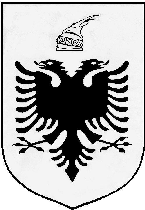 